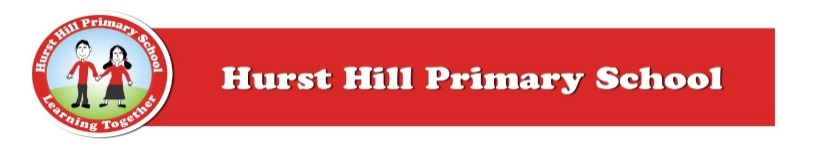 Curriculum 2020-21Nursery and Reception topics shown are starting points only. Topics change regularly based upon the children’s interests. Curriculum 2021-22Year Group AutumnSpringSummerNursery 1.Once upon a time…and Rhyme2. Let’s Celebrate1.Amazing adventures2. You can’t take a tiger on a bus1.To the Rescue2. Round and round the garden Reception 1The Wonderful World of Me2. Don’t blame it on the weatherman! 1.All Creatures Great and Small2. Let’s Grow!1.Tell me a story2.Under the SeaYear 1 and 2Back in The Day! Life Down Under!Up, Up and away!Year 3 and 4Blue Abyss Invaders and SettlersNear, far, wherever you are!Year 5 and 6What makes Brazil so brilliant?What is the point of war?How extreme is our Earth? Year Group AutumnSpringSummerNursery1.Once upon a time…and Rhyme2. Let’s Celebrate1. Land before time2.On the Farm 1. Around the World 2. Minibeasts  Reception1.When I grow up…2.Celebrations1.Life cycles2.Superheroes1. Ready, Steady, Cook2.Once Upon A TimeYear 1 and 2From Penguins to Polar BearsTime TravellersWish You Were Here!Year 3 and 4Tribal TalesOur Fragile WorldI am Warrior! RomansYear 5 and 6Were the Vikings Barbaric?Frozen planetHow clever were the Mayans?